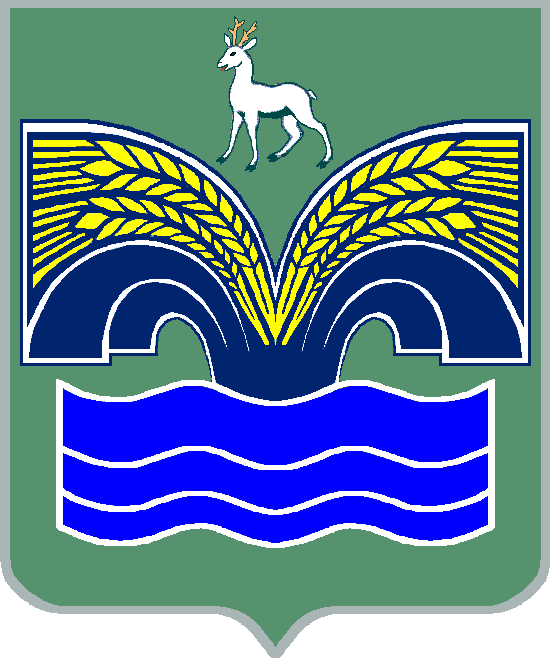 СОБРАНИЕ ПРЕДСТАВИТЕЛЕЙСЕЛЬСКОГО ПОСЕЛЕНИЯ СВЕТЛОЕ ПОЛЕМУНИЦИПАЛЬНОГО РАЙОНА КРАСНОЯРСКИЙСАМАРСКОЙ  ОБЛАСТИЧЕТВЕРТОГО СОЗЫВАРЕШЕНИЕот 25 декабря 2023 года № 57О внесении изменений и дополнений в решение Собрания представителей сельского поселения Светлое Поле муниципального района Красноярский Самарской области  от 22.12.2022  года № 47 «О бюджете сельского поселения  Светлое   Поле муниципального района Красноярский  Самарской области на 2023 год и плановый период 2024 и 2025 годов».              Заслушав информацию специалиста Администрации сельского поселения Светлое Поле муниципального района Красноярский Самарской области Хусаиновой Н. В. о внесении изменений и дополнений в решение Собрания представителей сельского поселения Светлое Поле муниципального района Красноярский Самарской области от 22.12.2022  № 47 «О бюджете сельского поселения Светлое Поле муниципального района Красноярский Самарской области на 2023 год и плановый период 2024 и 2025 годов», Собрание представителей сельского поселения Светлое Поле муниципального района Красноярский Самарской области РЕШИЛО:1. Внести в решение Собрания представителей сельского поселения Светлое Поле муниципального района Красноярский Самарской области от 22.12.2022 № 47 «О бюджете сельского поселения Светлое Поле муниципального района Красноярский Самарской области на 2023 год и плановый период 2024 и 2025 годов» с изменениями и дополнениями от 26.01.2023 г. № 2, от 27.02.2023 г. № 9, от 06.04.2023 г. № 14, от 20.04.2023 г. № 15, от 27.04.2023 г. № 17, от 06.07.2023 г. № 26, от 03.08.2023 г. № 32, от 07.09.2023 г. № 35, от 26.09.2023 г. № 37, от 26.10.2023 г. № 41, от 22.11.2023 г. № 44 следующие изменения и дополнения:1) пункт 1 изложить в следующей редакции:	«1. Утвердить основные характеристики бюджета  сельского поселения Светлое Поле муниципального района Красноярский Самарской области (далее местный бюджет):             общий объем доходов – 74 679 тыс.  руб.,   	 общий объем расходов – 72 803 тыс.  руб., 	 профицит – 1 876 тыс.  руб.»2) пункт 5 изложить в следующей редакции:	«5. Утвердить объем межбюджетных трансфертов, получаемых из районного бюджета:	- в 2023 году в сумме 2 819 тыс. руб.,	- в 2024 году в сумме 0 тыс. руб., 	- в 2025 году в сумме 0 тыс. руб.»3) пункт 7 изложить в следующей редакции:	«7. Утвердить объем безвозмездных поступлений в доход местного бюджета:-  в 2023 году в сумме 11 340 тыс. руб.,- в 2024 году в сумме 301 тыс. руб.,- в 2025 году в сумме 311 тыс. руб.»4) пункт 11 изложить в следующей редакции:	«11. Общий объем бюджетных ассигнований, направляемых на исполнение публичных нормативных обязательств:	- в 2023 году составляет 598,0 тыс. руб.,	- в 2024 году составляет 700,0 тыс. руб.,	- в 2025 году составляет 800,0 тыс. руб.»5) пункт 12 изложить в следующей редакции:  	«12. Утвердить объем бюджетных ассигнований дорожного фонда сельского поселения Светлое Поле:	- в 2023 году 10 155 тыс. руб.,	- в 2024 году 5 548 тыс. руб.,	- в 2025 году 5 859 тыс. руб.»6)приложение 1 изложить и дополнить в редакции согласно  приложению 1 к настоящему решению; 7) приложение  3 изложить и дополнить в редакции согласно приложению  2 к настоящему решению;8) приложение 5 изложить и дополнить в редакции согласно приложению 3 к настоящему решению;9) приложение 7 изложить и дополнить в редакции согласно приложению 4 к настоящему решению;2.  Опубликовать настоящее решение в средствах массовой информации.3.  Настоящее решение вступает в силу со дня его официального опубликования.Председатель Собрания представителейсельского поселения Светлое Полемуниципального района КрасноярскийСамарской области								В. Г. ЧеркашовГлава сельского поселения Светлое Полемуниципального  района   КрасноярскийСамарской области								И. А. СтарковПриложение 1 к решению Собрания представителей                        сельского поселения Светлое Поле                       муниципального района Красноярский                      Самарской области от 25.12.2023 года № 57                              ПРИЛОЖЕНИЕ 1к решению Собрания представителей                        сельского поселения Светлое Поле                       муниципального района Красноярский                      Самарской области от 22.12.2022 г. № 47Объем поступления доходов поселения по основным источникам на 2023 годПриложение 2 к решению Собрания представителей                        сельского поселения Светлое Поле                       муниципального района Красноярский                      Самарской области от 25.12.2023 г. № 57                              ПРИЛОЖЕНИЕ 3к решению Собрания представителей                        сельского поселения Светлое Поле                       муниципального района Красноярский                      Самарской области от 22.12.2022 г. № 47Ведомственная структура расходов бюджета поселения на 2023 годПриложение 3 к решению Собрания представителей                        сельского поселения Светлое Поле                       муниципального района Красноярский                      Самарской областиот 25.12.2023 г. № 57                               ПРИЛОЖЕНИЕ 5к решению Собрания представителей                        сельского поселения Светлое Поле                       муниципального района Красноярский                      Самарской области от 22.12.2022 г. № 47Распределение бюджетных ассигнований по разделам, подразделам, целевым статьям (муниципальным программам и непрограммным направлениям деятельности), группам и подгруппам видов расходов классификации расходов бюджета поселения на 2023 годПриложение 4 к решению Собрания представителей                        сельского поселения Светлое Поле                       муниципального района Красноярский                      Самарской области от 25.12.2023 г. № 57                               ПРИЛОЖЕНИЕ 7к решению Собрания представителей                        сельского поселения Светлое Поле                       муниципального района Красноярский                      Самарской области от 22.12.2022 г. № 47Источники внутреннего финансирования дефицита местного бюджета на 2023 годКод бюджетной классификацииНаименование доходаСумма, (тыс. руб.)000 100 00000 00 0000 000Налоговые и неналоговые доходы63 339000 101 00000 00 0000 000Налоги на прибыль, доходы21 836000 101 02000 01 0000 110Налог на доходы физических лиц21 836000 103 00000 00 0000 000Налоги на товары (работы, услуги), реализуемые на территории Российской Федерации5 800000 103 02231 01 0000 110Доходы от уплаты акцизов на дизельное топливо, подлежащие распределению между бюджетами субъектов Российской Федерации и местными бюджетами с учетом установленных дифференцированных нормативов отчислений в местные бюджеты (по нормативам, установленным федеральным законом о федеральном бюджете в целях формирования дорожных фондов субъектов Российской Федерации)2 990000 103 02241 01 0000 110Доходы от уплаты акцизов на моторные масла для дизельных и (или) карбюраторных (инжекторных) двигателей, подлежащие распределению между бюджетами субъектов Российской Федерации и местными бюджетами с учетом установленных дифференцированных нормативов отчислений в местные бюджеты (по нормативам, установленным федеральным законом о федеральном бюджете в целях формирования дорожных фондов субъектов Российской Федерации)16000 103 02251 01 0000 110Доходы от уплаты акцизов на автомобильный бензин, подлежащие распределению между бюджетами субъектов Российской Федерации и местными бюджетами с учетом установленных дифференцированных нормативов отчислений в местные бюджеты (по нормативам, установленным федеральным законом о федеральном бюджете в целях формирования дорожных фондов субъектов Российской Федерации)3 125000 103 02261 01 0000 110Доходы от уплаты акцизов на прямогонный бензин, подлежащие распределению между бюджетами субъектов Российской Федерации и местными бюджетами с учетом установленных дифференцированных нормативов отчислений в местные бюджеты (по нормативам, установленным федеральным законом о федеральном бюджете в целях формирования дорожных фондов субъектов Российской Федерации)-331000 105 00000 00 0000 000Налоги на совокупный доход521000 105 03010 01 1000 110Единый сельскохозяйственный налог521000 106 00000 00 0000 000Налоги на имущество31 412000 106 01000 00 0000 110Налог на имущество физических лиц8 007000 106 06000 00 0000 110Земельный налог23 405000 111 00000 00 0000 000Доходы от использования имущества, находящегося в государственной и муниципальной собственности307000 111 05025 10 0000 120Доходы, получаемые в виде арендной платы, а также средства от продажи права на заключение договоров аренды за земли, находящиеся в собственности сельских поселений (за исключением земельных участков муниципальных бюджетных и автономных учреждений)208000 111 05075 10 0000 120Доходы от сдачи в аренду имущества, составляющего казну сельских поселений (за исключением земельных участков)58000 111 09045 10 0000 120Прочие поступления от использования имущества, находящегося в собственности сельских поселений (за исключением имущества муниципальных бюджетных и автономных учреждений, а также имущества муниципальных унитарных предприятий, в том числе казенных)41000 113 00000 00 0000 000Доходы от оказания платных услуг и компенсации затрат государства 14000 113 02995 10 0000 130Прочие доходы от компенсации затрат бюджетов сельских поселений14000 114 00000 00 0000 000Доходы от продажи материальных и нематериальных активов2 478000 114 02053 10 0000 410Доходы от реализации иного имущества, находящегося в собственности сельских поселений (за исключением имущества муниципальных бюджетных и автономных учреждений, а также имущества муниципальных унитарных предприятий, в том числе казенных), в части реализации основных средств по указанному имуществу2 478000 116 00000 00 0000 000Штрафы, санкции, возмещение ущерба 971000 116 01074 01 0000 140Административные штрафы, установленные главой 7 Кодекса Российской Федерации об административных правонарушениях, за административные правонарушения в области охраны собственности, выявленные должностными лицами органов муниципального контроля5000 116 10032 10 0000 140Прочее возмещение ущерба, причиненного муниципальному имуществу сельского поселения (за исключением имущества, закрепленного за муниципальными бюджетными (автономными) учреждениями, унитарными предприятиями)966000 200 00000 00 0000 000Безвозмездные поступления11 340000 202 00000 00 0000 000Безвозмездные поступления от других бюджетов бюджетной системы Российской Федерации10 703000 202 10000 00 0000 150Дотации бюджетам бюджетной системы Российской Федерации153000 202 16001 10 0000 150Дотации бюджетам сельских поселений на выравнивание бюджетной обеспеченности из бюджетов муниципальных районов153000 202 20000 00 0000 150Субсидии бюджетам бюджетной системы Российской Федерации (межбюджетные субсидии)10 192000 202 20216 10 0000 150Субсидии бюджетам сельских поселений на осуществление дорожной деятельности в отношении автомобильных дорог общего пользования, а также капитального ремонта и ремонта дворовых территорий многоквартирных домов, проездов к дворовым территориям многоквартирных домов населенных пунктов2 000000 202 27576 10 0000 150Субсидии бюджетам сельских поселений на софинансирование капитальных вложений в объекты государственной (муниципальной) собственности в рамках обеспечения комплексного развития сельских территорий3 377000 202 29900 10 0000 150Субсидии бюджетам сельских поселений из местных бюджетов2 596000 202 29999 10 0000 150Прочие субсидии бюджетам сельских поселений2 219000 202 30000 00 0000 150Субвенции бюджетам бюджетной системы Российской Федерации 288000 202 35118 10 0000 150Субвенции бюджетам сельских поселений на осуществление первичного воинского учета органами местного самоуправления поселений, муниципальных и городских округов 288000 202 40000 00 0000 150Иные межбюджетные трансферты70000 202 49999 10 0000 150Прочие межбюджетные трансферты, передаваемые бюджетам сельских поселений70000 207 00000 00 0000 000Прочие безвозмездные поступления637000 207 05020 10 0000 150Поступления от денежных пожертвований, предоставляемых физическими лицами получателями средств бюджетов сельских поселений542000 207 06030 10 0000 150Прочие безвозмездные поступления в бюджеты сельских поселений95Всего доходов:74 679КодНаименование главного распорядителя средств бюджета поселенияРазделПодразделЦелевая статья расходовВид расходов  Сумма   (тыс. руб.)  Сумма   (тыс. руб.)  Сумма   (тыс. руб.)КодНаименование главного распорядителя средств бюджета поселенияРазделПодразделЦелевая статья расходовВид расходов    Всего    ВсегоВ том числе за счет безвозмездных поступлений366Администрация сельского поселения Светлое Поле муниципального района Красноярский Самарской области366Общегосударственные вопросы010016 51116 511366Функционирование высшего должностного лица субъекта Российской Федерации и муниципального образования01021 4291 429366Непрограммные направления расходов бюджета поселения 010298000000001 4291 429366Расходы на выплаты персоналу государственных (муниципальных) органов010298000000001201 4291 429366Функционирование Правительства Российской Федерации, высших исполнительных органов государственной власти субъектов Российской Федерации, местных администраций010414 04214 042366Непрограммные направления расходов бюджета поселения 0104980000000014 04214 042366Расходы на выплаты персоналу государственных (муниципальных) органов010498000000001209 3059 305366Иные закупки товаров, работ и услуг для обеспечения  государственных (муниципальных) нужд010498000000002404 3174 317366 Иные межбюджетные трансферты01049800000000540407407366Уплата налогов, сборов и иных платежей010498000000008501313366Обеспечение деятельности финансовых, налоговых и таможенных органов и органов финансового (финансово-бюджетного) надзора0106202366Непрограммные направления расходов бюджета поселения 01069800000000202366Иные межбюджетные трансферты01069800000000540202366Другие общегосударственные вопросы0113838366Непрограммные направления расходов бюджета поселения 01139800000000838366Иные закупки товаров, работ и услуг для обеспечения  государственных (муниципальных) нужд01139800000000240644366Иные межбюджетные трансферты01139800000000540194366Национальная оборона0200288288288366Мобилизационная и вневойсковая подготовка0203288288288366Непрограммные направления расходов бюджета поселения02039800000000288288288366Расходы на выплаты персоналу государственных (муниципальных) органов02039800000000120277277277366Иные закупки товаров, работ и услуг для обеспечения  государственных (муниципальных) нужд02039800000000240111111366Национальная безопасность и правоохранительная деятельность03001 409366Защита населения и территории от чрезвычайных ситуаций природного и техногенного характера, пожарная безопасность03101 409366Непрограммные направления расходов бюджета поселения031098000000001 409366Иные закупки товаров, работ и услуг для обеспечения государственных (муниципальных) нужд031098000000002401 316366Субсидии юридическим лицам (кроме некоммерческих организаций), индивидуальным предпринимателям, физическим лицам-производителям товаров, работ, услуг0310980000000081093366Национальная экономика040010 9292 5992 599366Дорожное хозяйство (дорожные  фонды)040910 1552 0002 000366Муниципальная программа «Модернизация и развитие автомобильных дорог общего пользования местного значения в сельском поселении Светлое Поле муниципального района Красноярский Самарской области на 2023 – 2025 годы»0409010000000010 1552 000 2 000 366Иные  закупки товаров, работ и услуг для обеспечения государственных (муниципальных) нужд040901000000002408 1358 135366Иные межбюджетные трансферты040901000000005402 0202 0202 000366Другие вопросы в области национальной экономики0412774774599366Непрограммные направления расходов бюджета поселения04129800000000774774599366Иные  закупки товаров, работ и услуг для обеспечения государственных (муниципальных) нужд04129800000000240774774599366Жилищно-коммунальное хозяйство050033 24033 2405 598366Жилищное хозяйство05013 5273 5273 377366Непрограммные направления расходов бюджета поселения050198000000003 5273 5273 377366Муниципальная программа «Комплексное развитие сельских территорий сельского поселения Светлое Поле муниципального района Красноярский Самарской области на 2023 – 2025 годы»050103000000003 4203 4203 377366Иные межбюджетные трансферты050103000000005403 4203 4203 377366Уплата налогов, сборов и иных платежей05019800000000850107107366Благоустройство050329 71329 7132 221366Непрограммные направления расходов бюджета поселения 0503980000000029 71329 7132 221366Иные закупки товаров, работ и услуг для обеспечения  государственных (муниципальных) нужд0503980000000024029 68029 6802 221366Уплата налогов, сборов и иных платежей050398000000008503333366Охрана окружающей среды06001 9981 9981 996366Другие вопросы в области охраны окружающей среды06051 9981 9981 996366Непрограммные направления расходов бюджета поселения060598000000001 9981 9981 996366Иные закупки товаров, работ и услуг для обеспечения  государственных (муниципальных) нужд060598000000002401 9981 9981 996366Образование0700330330366Молодежная политика 0707330330366Непрограммные направления расходов бюджета поселения 07079800000000330330366Иные закупки товаров, работ и услуг для  обеспечения государственных (муниципальных) нужд07079800000000240330330366Культура, кинематография 08004 4324 432366Культура08014 4324 432366Непрограммные направления расходов бюджета поселения 080198000000004 4324 432366Иные межбюджетные трансферты080198000000005404 4324 432366Социальная политика1000598598366Пенсионное обеспечение1001598598366Непрограммные направления расходов бюджета поселения10019800000000598598366Публичные нормативные социальные выплаты гражданам10019800000000310598598366Физическая культура и спорт11003 0533 053366Массовый спорт11023 0533 053366Непрограммные направления расходов бюджета поселения 11029800000000 3 053 3 053366Иные закупки товаров, работ и услуг для обеспечения государственных (муниципальных) нужд110298000000002403 0533 053366Средства массовой информации12001515366Периодическая печать и издательства12021515366Непрограммные направления расходов бюджета поселения 120298000000001515366Иные межбюджетные трансферты120298000000005401515366Итого:72 80372 80310 481 Наименование раздела, подраздела, целевой статьи, вида расходов классификации расходов бюджета поселенияРазделПодразделЦелевая статья расходовВид расходовСумма(тыс. руб.)Сумма(тыс. руб.) Наименование раздела, подраздела, целевой статьи, вида расходов классификации расходов бюджета поселенияРазделПодразделЦелевая статья расходовВид расходовВсегоВ том числе за счет безвозмездных поступле нийОбщегосударственные вопросы010016 511Функционирование высшего должностного лица субъекта Российской Федерации и муниципального образования01021 429Непрограммные направления расходов бюджета поселения 010298000000001429Расходы на выплаты персоналу государственных (муниципальных) органов010298000000001201 429Функционирование Правительства Российской Федерации, высших исполнительных органов государственной власти субъектов Российской Федерации, местных администраций010414 042Непрограммные направления расходов бюджета поселения 0104980000000014 042Расходы на выплаты персоналу государственных (муниципальных) органов010498000000001209 305Иные закупки товаров, работ и услуг для обеспечения  государственных (муниципальных) нужд010498000000002404 317Иные межбюджетные трансферты01049800000000540407Уплата налогов, сборов и иных платежей0104980000000085013Обеспечение деятельности финансовых, налоговых и таможенных органов и органов финансового (финансово-бюджетного) надзора0106202Непрограммные направления расходов бюджета поселения 01069800000000202Иные межбюджетные трансферты01069800000000540202Другие общегосударственные вопросы0113838Непрограммные направления расходов бюджета поселения 01139800000000838Иные закупки товаров, работ и услуг для обеспечения  государственных (муниципальных) нужд01139800000000240644Иные межбюджетные трансферты01139800000000540194Национальная оборона0200288288Мобилизационная и вневойсковая подготовка0203288288Непрограммные направления расходов бюджета поселения02039800000000288288Расходы на выплаты персоналу государственных (муниципальных) органов02039800000000120277277Иные закупки товаров, работ и услуг для обеспечения  государственных (муниципальных) нужд020398000000002401111Национальная безопасность и правоохранительная деятельность03001 409Защита населения и территории от чрезвычайных ситуаций природного и техногенного характера, пожарная безопасность03101 409Непрограммные направления расходов бюджета поселения031098000000001 409Иные закупки товаров, работ и услуг для обеспечения  государственных (муниципальных) нужд031098000000002401 316Субсидии юридическим лицам (кроме некоммерческих организаций), индивидуальным предпринимателям, физическим лицам-производителям товаров, работ, услуг0310980000000081093Национальная экономика040010 9292 599Дорожное хозяйство (дорожные  фонды)040910 1552 000Муниципальная программа «Модернизация и развитие автомобильных дорог общего пользования местного значения в сельском поселении Светлое Поле муниципального района Красноярский Самарской области на 2023 – 2025 годы»0409010000000010 1552 000Иные закупки товаров, работ и услуг для обеспечения  государственных (муниципальных) нужд040901000000002408 135Иные межбюджетные трансферты040901000000005402 0202 000Другие вопросы в области национальной экономики0412774599Непрограммные направления расходов бюджета поселения04129800000000774599Иные закупки товаров, работ и услуг для обеспечения  государственных (муниципальных) нужд04129800000000240774599Жилищно-коммунальное хозяйство050033 2405 598Жилищное хозяйство05013 5273 377Непрограммные направления расходов бюджета поселения050198000000003 5273 377Муниципальная программа «Комплексное развитие сельских территорий сельского поселения Светлое Поле муниципального района Красноярский Самарской области на 2023 – 2025 годы»050103000000003 4203 377Иные межбюджетные трансферты050103000000005403 4203 377Уплата налогов, сборов и иных платежей05019800000000850107Благоустройство050329 7132 221Непрограммные направления расходов бюджета поселения 0503980000000029 7132 221Иные закупки товаров, работ и услуг для обеспечения   государственных (муниципальных) нужд0503980000000024029 6802 221Уплата налогов, сборов и иных платежей0503980000000085033Охрана окружающей среды06001 9981 996Другие вопросы в области охраны окружающей среды06051 9981 996Непрограммные направления расходов бюджета поселения060598000000001 9981 996Иные закупки товаров, работ и услуг для обеспечения  государственных (муниципальных) нужд060598000000002401 9981 996Образование0700330Молодежная политика0707330Непрограммные направления расходов бюджета поселения 07079800000000330Иные закупки товаров, работ и услуг для обеспечения  государственных (муниципальных) нужд07079800000000240330Культура, кинематография 08004 432Культура08014 432Непрограммные направления расходов бюджета поселения 080198000000004 432Иные межбюджетные трансферты080198000000005404 432Социальная политика1000598Пенсионное обеспечение1001598Непрограммные направления расходов бюджета поселения10019800000000598Публичные нормативные социальные выплаты гражданам10019800000000310598Физическая культура и спорт11003 053Массовый спорт11023 053Непрограммные направления расходов бюджета поселения 110298000000003 053Иные закупки товаров, работ и услуг для обеспечения  государственных (муниципальных) нужд110298000000002403 053Средства массовой информации120015Периодическая печать и издательства120215Непрограммные направления расходов бюджета поселения 1202980000000015Иные межбюджетные трансферты1202980000000054015Итого:72 80310 481Код администратораКод источника финансированияНаименование кода группы, подгруппы, статьи, вида источника финансирования дефицита бюджета, кода классификации операций сектора муниципального управления, относящихся к источникам финансирования дефицита местного бюджетаСумма, (тыс. руб.)36601000000000000000Источники внутреннего финансирования дефицитов бюджетов-1 87636601050000000000000Изменение остатков средств на счетах по учету средств бюджетов-1 87636601050000000000500Увеличение остатков средств бюджетов-74 67936601050200000000500Увеличение прочих остатков средств бюджетов-74 67936601050201000000510Увеличение прочих остатков денежных средств бюджетов-74 67936601050201100000510Увеличение прочих остатков денежных средств бюджетов сельских поселений-74 67936601050000000000600Уменьшение остатков средств бюджетов+72 80336601050200000000600Уменьшение прочих остатков средств бюджетов+72 80336601050201000000610Уменьшение прочих остатков денежных средств бюджетов+72 80336601050201100000610Уменьшение прочих остатков денежных средств бюджетов сельских поселений+72 803